 Nr. 5.493 din 15 martie 2017                                                      PROCES – VERBALîncheiat azi, cu ocazia şedinţei de îndată a Consiliului Local al Municipiului Dej,convocată în conformitate cu prevederile art. 39, alin. (4) din Legea Nr. 215/2001, republicată, cu modificările şi completările ulterioare, conform Dispoziţiei Primarului Nr. 156 din data de 14 martie 2017,  cu următoareaORDINE DE ZI:  1. Proiect de hotărâre privind aprobarea Studiului de fezabilitate și a indicatorilor tehnico – economici aferenți Proiectului ”Modernizare Străzi în Municipiul Dej, județul Cluj”.2. Proiect de hotărâre privind aprobarea Studiului de fezabilitate, respectiv Devizului general și al indicatorilor tehnico – economici aferenți Proiectului ”Extindere rețele de apă și canalizare în Municipiul Dej, județul Cluj”.3. Proiect de hotărâre privind aprobarea Studiului de fezabilitate și a indicatorilor tehnico – economici aferenți Proiectului ”Reabilitarea, extinderea și dotarea Grădiniței cu Program prelungit ”Lumea Piticilor”, Municipiul Dej, Strada Aurora Nr. 3, județul Cluj”. 4. Proiect de hotărâre privind aprobarea Studiului de fezabilitate și a  indicatorilor tehnico – economici aferenți Proiectului ”Realizarea și dotarea Grădiniței cu Program prelungit ”Junior”, Municipiul Dej, Strada Înfrățirii Nr. 30, județul Cluj”5. Proiect de hotărâre privind aprobarea Studiului de fezabilitate și a  indicatorilor tehnico – economici aferenți Proiectului ”Reabilitarea și dotarea Creșei din Municipiul Dej, Strada Regina Maria Nr. 19, județul Cluj”.6. Proiect de hotărâre privind aprobarea Studiului de fezabilitate și a indicatorilor tehnico – economici aferenți Proiectului ”Reabilitartea și modernizarea Complexului Sportiv Polivalent Municipiul Dej, județul Cluj”. 7. Proiect de hotărâre privind aprobarea finanțării multianuale a obiectivului de investiții ”Amenajare parcare Parc Balnear Toroc”, în valoare estimată de 2.800.000 lei.8. Proiect de hotărâre privind aprobarea rectificării bugetului de venituri și cheltuieli al Municipiului Dej pe anul 2017.9. Proiect de hotărâre privind aprobarea Studiului de fezabilitate și a  indicatorilor tehnico – economici aferenți Proiectului ”Construire pod peste Valea Jichiș (Salca), pe Strada Slatinei, Municipiul Dej, județul Cluj”.        10. Proiect de hotărâre privind aprobarea mandatării doamnei Rus Claudia reprezentantul Consiliului Local al Municipiului Dej în Adunarea Generală a Acționarilor Societății Transurb S.A., pentru prelungirea mandatelor membrilor Consiliului de Administrație.La şedinţă sunt prezenţi 17 consilieri, domnul Primar Morar Costan, doamna Secretar al Municipiului Dej, reprezentanți ai mass-media locale.      Şedinţa publică este condusă de domnul consilier Buburuz Simion Florin.  Lipsesc motivat  domnii consilieri: Bradea Andrei și Mureșan Traian, şedinţa fiind legal constituită. Președintele de ședință, domnul consilier Buburuz Simion Florin, prezintă punctele de pe Ordinea de zi, inițială, apoi prezintă cele două proiecte adăugate ulterior,9. Proiect de hotărâre privind aprobarea Studiului de fezabilitate și a  indicatorilor tehnico – economici aferenți Proiectului ”Construire pod peste Valea Jichiș (Salca), pe Strada Slatinei, Municipiul Dej, județul Cluj”.        10. Proiect de hotărâre privind aprobarea mandatării doamnei Rus Claudia reprezentantul Consiliului Local al Municipiului Dej în Adunarea Generală a Acționarilor Societății Transurb S.A., pentru prelungirea mandatelor membrilor Consiliului de Administrație, pe care le supune spre aprobare, noua Ordine de zi fiind votată cu 17 voturi ”pentru”, unanimitate. 	Se trece la Punctul 1. Proiect de hotărâre privind aprobarea Studiului de fezabilitate și a indicatorilor tehnico – economici aferenți Proiectului ”Modernizare Străzi în Municipiul Dej, județul Cluj”.Domnul primar Morar Costan: în expunerea de motive subliniază că, în temeiul prevederilor Hotărârii Guvernului Nr. 28/2008 privind aprobarea conţinutului-cadru al documentaţiei tehnico-economice aferente investiţiilor publice, precum şi a structurii şi metodologiei de elaborare a devizului general pentru obiective de investiţii şi lucrări de intervenţii; conform Ordinului Ministrului Dezvoltării Regionale şi Administraţiei Publice Nr. 1.851/2013 – republicat, privind aprobarea Normelor metodologice pentru punerea în aplicare a prevederilor Ordonanţei de Urgenţă a Guvernului Nr. 28/2013 pentru aprobarea Programului naţional de dezvoltare locală; în baza Hotărârii Guvernului  Nr. 907/2016 din 29 noiembrie 2016 privind etapele de elaborare şi conţinutul cadru al documentaţiilor tehnico-economice aferente obiectivelor/proiectelor de investiţii finanţate din fonduri publice; inițiem șapte proiecte pe fonduri nerambursabile, pe domeniul Pos Mediu 2. Modernizarea străzilor este eșalonată pe trei ani și cuprinde 69 de străzi. Acestea sunt: Gheorghe Doja, Fântânilor, Măgurei, Ion Luca Caragiale, Narcisei, Roxzelor, George Mânzat, Victor Motogna, Corbului, Cărăușilor, Pomilor, Smârdan, Bogdan Petriceicu Hașdeu, Căprioarei, Pajuștei, Florilor, Dealul Rpzelor, Vidin, Slatinei, Iederei, Gorunului, Mixandrelor, Salbelor, Porumbeilor, Turturelelor, Vânătorilor, Rândunicii, Mierlei, Cireșului, Graurilor, Fazanilor, Veveriței, Ciocârliei, Nicolae Bălcescu, Livezii, Mușcatelor, Văii, Lebedelor, Plopilor, Căpșunilor, Tudor Vladimirescu, 1907, Sălciilor, Canalului, Câmpului, Busuiocului, Aleile: Galaxiei, Saturn, Venus, Jupiter, Mercur, Orizont; Măceșului, Ferigii, Cărămidarilor, Fundătura, Pescarilor, Oituz, Mărțișorului, Piersicilor, Pinticul Mic, Pepineriei, Perilor, Trandafirilor, Zambilelor. Valoarea totală a investiției este de 25.268.962,74 lei, eșalonată pe durata a trei ani.Luări de cuvânt: domnul consilier Varga Lorand Iuliu:  sugerează realizarea legăturii Cartierului Slatinei cu zona Torocului.Domnul primar Morar Costan: această legătură se va realiza în etapa a doua a lucrării.Domnul consilier Butuza Marius Cornel: felicită pe domnul primar pentru  documentația tehnică aferentă Capitolului 84 din cadrul Bugetului local de venituri și cheltuieli.Domnul primar Morar Costan:  Când s-a prezentat proiectul bugetului de venituri și cheltuili nu se cunoștea suma exactă.Nemaifiind alte discuții, proiectul este votat 17 voturi ”pentru”, unanumitate;Punctul 2.  Proiect de hotărâre privind aprobarea Studiului de fezabilitate, respectiv Devizului general și al indicatorilor tehnico – economici aferenți Proiectului ”Extindere rețele de apă și canalizare în Municipiul Dej, județul Cluj”.Domnul primar Morar Costan: proiectul se referă la realizarea rețelei de canalizare, extinderea rețelelor de apă și canalizare atât de necesară comunității noastre. Este vorba despre rețele alimentare cu apă pe Străzile: Frunzișului, Horticultorilor, Viticultorilor, Regele Carol, Uzinei, Crișana, Zorilor, Munteniei, Daciei, Păcii, Fericirii, Oașului, Burebista, Pinticului.Rețele de canalizare menajeră pe Străzile: Frunzișului, Horticultorilor, Viticultorilor, Dealul Perlelor, Regele Carol, Decebal, Uzinei, Zorilor, Crișana, Muntenia, Dacia, Păcii, Fericirii, Oașului, Burebista, Pinticului, Șomcutu Mic, Huhurez, Albinei, Dealul Viilor. Valoarea totală a investiției este de 24.376.665 lei. Proiectul este votat 17 voturi ”pentru”, unanumitate.	Se trece la Punctul 3. Proiect de hotărâre privind aprobarea Studiului de fezabilitate și a indicatorilor tehnico – economici aferenți Proiectului ”Reabilitarea, extinderea și dotarea Grădiniței cu Program prelungit ”Lumea Piticilor”, Municipiul Dej, Strada Aurora Nr. 3, județul Cluj”. 	Domnul primar Morar Costan: Clădirea Grădiniței cu Program prelungit ”Lumea Piticilor” de pe Strada Aurora Nr. 3 nu îndeplinește standardele și normativele aflate în vigoarte, având spațiile subdimensionale, ceea ce impune reabilitatea, extinderea clădirii existente. Un singur corp de clădire în care își desfășoară activitatea 7 grupe, cu un efectiv de 180 copii preșcolari. Valoarea totală a investiției este de 4.877.496,54 lei.	Proiectul este votat 17 voturi ”pentru”, unanumitate.	Punctul 4.  Proiect de hotărâre  privind aprobarea Studiului de fezabilitate și a indicatorilor tehnico – economici aferenți Proiectului ”Reabilitarea, extinderea și dotarea Grădiniței cu Program prelungit ”Junior”, Municipiul Dej, Strada Înfrățirii Nr. 30, județul Cluj”.	Domnul primar Morar Costan: Clădirea cuprinde 4 săli de grupă, birou, sală de mese, hol, spălătorie, bucătărie și un grup sanitar. Dispunerea suprafețelor nu este funcțională, suprafețele fiind subdimensionate, clădirea este într-o stare avansată de degradare. Valoarea totală a invwestiției este de 2.920.142.92 lei, inclusiv T.V.A.	Proiectul este votat 17 voturi ”pentru”, unanumitate.Se trece la Punctul 5. Proiect de hotărâre privind aprobarea Studiului de fezabilitate și a  indicatorilor tehnico – economici aferenți Proiectului ”Reabilitarea și dotarea Creșei din Municipiul Dej, Strada Regina Maria Nr. 19, județul Cluj”.Domnul primar Morar Costan: Clădirea existentă nu îndeplinește standardele și normativele aflate în vigoare având spațiile actuale subdimensionate; având în vedere că își desfășoară activitatea într-o clădire situată în curtea Grădiniței cu program prelungit ”Junior”, pe Strada Înfrățirii Nr. 30. Propunem mutarea Creșei într-o clădire care are amplasament pe Strada Maria Nr. 19, clădire care va fi reabilită. Valoarea totală a investiției este de 1.896.918,71 lei.Proiectul este votat 17 voturi ”pentru”, unanumitate.Punctul 6. Proiect de hotărâre  privind aprobarea Studiului de fezabilitate și a indicatorilor tehnico – economici aferenți Proiectului ”Reabilitatea și modernizarea Complexului Sportiv Polivalent Municipiul Dej, județul Cluj”. Domnul primar Morar Costan: Situația actuală precară a spațiilor de cazare și a sălii sporturilor, din cauza faptului că pe timp ploios, plouă în interiorul sălii existând un risc major de deteriorare a instalației electrice și a suprafeței de joc, iar în spațiile de cazare sunt infiltrații și egrasie, precum și costurile ridicate înregistrate la utilități se impune reabilitatea și modernizarea Complexului Sportiv Polivalent, în valoare de 5.582.498,74 lei.Proiectul este votat 17 voturi ”pentru”, unanumitate.Se trece la Punctul 7. Proiect de hotărâre privind aprobarea finanțării multianuale a obiectivului de investiții ”Amenajare parcare Parc Balnear Toroc”, în valoare estimată de 2.800.000 lei.Domnul primar Morar Costan: Propunem finanțarea multianuală a obiectivului de investiții Amenajare parcare Parc Balneart Toroc, în valoare estimată de 2.800.000 lei, după cum urmează: lucrări de sistematizare și consolidare versant, în valoare de 2.000.000 lei și amenajarea propriu-zisă a parcării, în valoare estimată de 800.000 lei.Luări de cuvânt: domnul consilier Varga Lorand Iuliu: dorește să știe dacă nu ar fi posibilă construirea unei parcări pe trei nivele ?Domnul primar Morar Costan: Această propunere oresupune costuri foarte mari.      Nemaifiind alte intervenții, proiectul este votat 17 voturi ”pentru”, unanumitate.Punctul 8. Proiect de hotărâre privind aprobarea rectificării bugetului de venituri și cheltuieli al Municipiului Dej pe anul 2017.	Domnul primar Morar Costan: Conform Hotărârii Consiliului Județean Nr. 48 din 9 martie 2017 s-a alocat cota de 20 % din impozitul pe venit și din sume defalcate din T.V.A. pentru echilibrarea bugetelor locale, în sumă de 720 mii lei. Rectificarea bugetului de venituri și cheltuieli al Municipiului Dej cu suma de 720 mii lei se prezintă astfel:Propunem aprobarea efectuării de vărsăminte din secțiunea de funcționare în cea de dezvoltare în sumă de 519,50 mii lei.Luări de cuvânt: domnul consilier Buburuz Simion Florin: propune ca distribuirea benilor să fie alocați pentru buna întreținere a bazei balneare, ca serviciile să fie la înălțime.Domnul primar Morar Costan: Lucrările de renovare au fost demarate s-a închis zona administrativă și toate lucrările vor fi la cote optime.Proiectul este votat cu votat 17 voturi ”pentru”, unanumitate.Se trece la Punctul 9. Proiect de hotărâre privind aprobarea Studiului de fezabilitate și a  indicatorilor tehnico – economici aferenți Proiectului ”Construire pod peste Valea Jichiș (Salca), pe Strada Slatinei, Municipiul Dej, județul Cluj”.Domnul primar Morar Costan: Renovarea și dezvoltarea zonelor cu o infrastructură mai precară reprezintă o cerință esențială pentru îmbunătățirea calității vieții, creșterii atractivității și interesului pentru aceste zone. Strada Slatinei pe care este amplasat podul ce traversează Valea Salca (Jichiș) se desprinde din Strada Varga Catalina și face parte din domeniul public al Municipiului Dej, obligativitatea întrreținerii și reparațiilor revine Primăriei.  Conform expertixei tehnice se impune înlocuirea lucrării existente cu un pod nou, în lungime de 24,95 m, valoarea totală a investiției fiind de 1.057.757 lei, inclusiv T.V.A. Proiectul este votat cu votat 17 voturi ”pentru”, unanumitate.Punctul 10. Proiect de hotărâre privind aprobarea mandatării doamnei Rus Claudia reprezentantul Consiliului Local al Municipiului Dej în Adunarea Generală a Acționarilor Societății Transurb S.A., pentru prelungirea mandatelor membrilor Consiliului de Administrație.Domnul primar Morar Costan: Prin Adresa Nr. 83 din data de 15 martie 2017, Societatea ”Transurb” S.A. solicită prelungirea mandatelor actuali al Consiliului de administrație până la finalizarea procedurii de numire a noilor membri. Până la finalizarea procedurii prevăzută de Ordonanța de Urgență a Guvernului Nr. 109/2011, privind guvernanța corporativă a întreprinderilor publice, propunem mandatarea doamnei Rus Claudia pentru a vota adoptarea unei hotărâri de prelungire a mandatelor membrilor actuali ai Consiliului de administrație al Societății ”Transurb” S.A..Doamna viceprimar Muncelean Teodora: Procedura a fost demarată, conform  Ordonanței de Urgență a Guvernului Nr. 109/2011, privind guvernanța corporativă a întreprinderilor publice. Am vorbit la Registrul Comerțului și mandatele actuialilor membri din Consiliul de administrație al Societății se pot prelungi pe o perioadă de 6 luni.Proiectul este votat cu votat 17 voturi ”pentru”, unanumitate.	La Punctul Diverse se supune atenției Adresa Nr. 5.675 a Societății C.S. Bratner – Vereș S.A. Cluj prin care se aduce la cunoștință: notificarea cu privire la taxa de mediu de 80 lei/tonă, în vigoare din data de 1 ianuarie 2017; există riscul iminent de a fi nevoiți să stopeze transporturile deșeurilor colectate la depozitul din Odorheiu Secuiesc. În data de 31 martie se termină subvenția acordată de la bugetul local și trebuie gestionată situația: ce vom hotărâ: suportăm în continuare și taxa și diferența de preț ? Domnul consilier Butuza Marius Cornel: subliniază că subvenția acordată până acum este o soluție ilegală și de fapt clienții trebuie să suporte costurile aferente. De asemenea semnalizează faptul că ROGOP nu a mai fost actualizat.Domnul consilier Mureșan Aurelian Călin: Este o situație de urgență care trebuie gestionată, taxa de mediu trebuie plătită, iar compartimentul juridic să întocmească o fundamentare legală pentru rezolvarea problemei.Domnul primar Morar Costan: depozitarea 80 lei/tonă, transportul inclus în taxă, înseamnă o creștere de la 7 lei la 12 lei; singura soluție va fi majorarea taxelor pentru salubritate.Nemaifiind alte probleme, președintele de ședință, domnul consilier Buburuz Simion Florin, declară închise lucrările ședinței de îndată.	 Președinte de ședință,                                                Secretar,           Buburuz Simion Florin                                            Jr. Pop Cristina           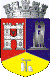 ROMÂNIAJUDEŢUL CLUJCONSILIUL LOCAL AL MUNICIPIULUI DEJStr. 1 Mai nr. 2, Tel.: 0264/211790*, Fax 0264/223260, E-mail: primaria@dej.ro Cod indicatorBuget inițialInfluențăBuget finalVenituri totale92.912,00720,0093.632,0011.02.06420,00720,001.140,00Cod indicatorBuget inițialInfluențăBuget finalCheltuieli totale 94.652,22720,0095.372,22Cap.65 titlul 203.089,95100,503.190,45Cap.65 titlul 7143,0519,5062,55Cap.67 titlul 203.445,00100,003.545,00Cap.67 titlul 714.287,00500,004.787,00